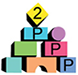 KLAUZULA INFORMACYJNA O PRZETWARZANIU DANYCH OSOBOWYCH 
W PORADNI PSYCHOLOGICZNO-PEDAGOGICZNEJ N 2UL. KAROLKOWA 53 A, 01-126  WARSZAWARealizując wymogi zawarte Rozporządzenia Parlamentu Europejskiego i Rady (UE) 2016/679 z dnia 27 kwietnia 2016 r. w sprawie ochrony osób fizycznych w związku z przetwarzaniem danych osobowych 
i w sprawie swobodnego przepływu takich danych oraz uchylenia dyrektywy 95/46/WE (ogólne rozporządzenie o ochronie danych „RODO”), informujemy o zasadach przetwarzania Pani/Pana danych osobowych oraz o przysługujących Pani/Panu prawach z tym związanych.Administratorem Pani/Pana danych osobowych jest Poradnia Psychologiczno-Pedagogiczna nr 2
w Warszawie (ul. Karolkowa 53 A, 01-197 Warszawa) -  reprezentowana przez Dyrektora. Jeśli ma Pani/Pan pytania dotyczące sposobu i zakresu przetwarzania Pani/Pana danych osobowych 
w zakresie działania Poradni a także przysługujących Pani/Panu uprawnień, może się Pani/Pan skontaktować się z Inspektorem Ochrony Danych – Panią Anną Kokot - za pomocą adresu iod.dbfowol@eduwarszawa..pl,Administrator danych osobowych przetwarza Pani/Pana dane osobowe na podstawie obowiązujących przepisów prawa, zawartych umów oraz na podstawie udzielonej zgody.Pani/Pana dane osobowe przetwarzane są w celu/celach:wypełnienia obowiązków prawnych ciążących na Poradni art. 6 ust. 1 lit. c RODO; realizacji umów zawartych z kontrahentami Poradni art. 6 ust. 1 lit. b RODO;przetwarzanie jest niezbędne do wykonania zadania realizowanego w interesie publicznym 
lub w ramach sprawowania władzy publicznej powierzonej administratorowi art. 6 ust. 1 
lit. e RODO ;w pozostałych przypadkach Pani/Pana dane osobowe przetwarzane są wyłącznie na podstawie wcześniej udzielonej zgody art. 6 ust. 1 lit. a  RODO;.W związku z przetwarzaniem danych w celach o których mowa w pkt 4 odbiorcami Pani/Pana danych osobowych mogą być:organy władzy publicznej oraz podmioty wykonujące zadania publiczne lub działające 
na zlecenie organów władzy publicznej, w zakresie i w celach, które wynikają z przepisów powszechnie obowiązującego prawa; inne podmioty, które na podstawie stosownych umów, przetwarzają dane osobowe dla których Administratorem jest Placówka;.Pani/Pana dane osobowe będą przechowywane przez okres niezbędny do realizacji celów określonych w pkt 4, a po tym czasie przez okres oraz w zakresie wymaganym przez przepisy powszechnie obowiązującego prawa.W związku z przetwarzaniem Pani/Pana danych osobowych przysługują Pani/Panu następujące uprawnienia: a) 	prawo dostępu do danych osobowych, w tym prawo do uzyskania kopii tych danych;b) 	prawo do żądania sprostowania (poprawiania) danych osobowych – w przypadku gdy dane 
są nieprawidłowe lub niekompletne;c) 	prawo do żądania usunięcia danych osobowych (tzw. prawo do bycia zapomnianym), 
        w przypadku   gdy:dane nie są już niezbędne do celów, dla których dla których były zebrane lub w inny sposób  przetwarzane,osoba, której dane dotyczą, wniosła sprzeciw wobec przetwarzania danych osobowych,osoba, której dane dotyczą wycofała zgodę na przetwarzanie danych osobowych, która 
jest  podstawą przetwarzania danych i nie ma innej podstawy prawnej przetwarzania danych,dane osobowe przetwarzane są niezgodnie z prawem,dane osobowe muszą być usunięte w celu wywiązania się z obowiązku wynikającego 
z przepisów prawa;d) 	prawo do żądania ograniczenia przetwarzania danych osobowych w przypadku, gdy:osoba, której dane dotyczą kwestionuje prawidłowość danych osobowych,przetwarzanie danych jest niezgodne z prawem, a osoba, której dane dotyczą, sprzeciwia 
się usunięciu danych, żądając w zamian ich ograniczenia,Administrator nie potrzebuje już danych dla swoich celów, ale osoba, której dane dotyczą,  potrzebuje ich do ustalenia, obrony lub dochodzenia roszczeń,osoba, której dane dotyczą, wniosła sprzeciw wobec przetwarzania danych, do czasu ustalenia czy prawnie uzasadnione podstawy po stronie administratora są nadrzędne wobec podstawy sprzeciwu;prawo sprzeciwu wobec przetwarzania danych – w przypadku gdy łącznie spełnione 
są następujące przesłanki:zaistnieją przyczyny związane z Pani/Pana szczególną sytuacją, w przypadku przetwarzania danych na podstawie zadania realizowanego w interesie publicznym lub w ramach sprawowania władzy publicznej przez Administratora,przetwarzanie jest niezbędne do celów wynikających z prawnie uzasadnionych interesów realizowanych przez Administratora lub przez stronę trzecią, z wyjątkiem sytuacji, 
w których nadrzędny charakter wobec tych interesów mają interesy lub podstawowe prawa i wolności osoby, której dane dotyczą, wymagające ochrony danych osobowych, 
w szczególności gdy osoba, której dane dotyczą jest dzieckiem. W przypadku gdy przetwarzanie danych osobowych odbywa się na podstawie zgody osoby 
na przetwarzanie danych osobowych (art. 6 ust. 1 lit. a RODO), przysługuje Pani/Panu prawo 
do cofnięcia tej zgody w dowolnym momencie. Cofnięcie to nie ma wpływu na zgodność przetwarzania, którego dokonano na podstawie zgody przed jej cofnięciem, z obowiązującym prawem.W przypadku powzięcia informacji o niezgodnym z prawem przetwarzaniu w Placówce, Pani/Pana danych osobowych, przysługuje Pani/Panu prawo wniesienia skargi do Urzędu Ochrony Danych Osobowych ul. Stawki 2, 00-193 Warszawa. W sytuacji, gdy przetwarzanie danych osobowych odbywa się na podstawie zgody osoby, której dane dotyczą, podanie przez Panią/Pana danych osobowych Administratorowi ma charakter dobrowolny. Podanie przez Panią/Pana danych osobowych jest obowiązkowe, w sytuacji gdy przesłankę przetwarzania danych osobowych stanowi przepis prawa lub zawarta między stronami umowa.Pani/Pana dane mogą być przetwarzane w sposób zautomatyzowany i nie będą profilowane. 